Załącznik nr 1Rodzic układa na stole zdjęcia, obrazki lub maskotki zwierząt. Następnie wypowiada zagadki o nich. Dziecko, po podaniu rozwiązania zagadki, wskazuje odpowiednie zdjęcie (odpowiedni obrazek lub maskotkę). Można wykorzystać film z poprzedniego dnia lub poniższe obrazki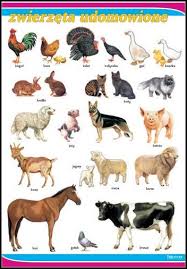  Pasie się na łące i długo przeżuwa, mówi: mu, mu, mu i ... się nazywa. (krowa) Mruczy, miauczy, prycha, czasem pije mleko, czasem myszy szuka. (kot)Chodzi po podwórku i grzebie łapkami. Kiedy zniesie jajko – ko, ko, ko się chwali. (kura) Małe, żółte kuleczki – dzieci kokoszeczki. (kurczątka)Chodzi po podwórku, kukuryku – woła. Ma wspaniały ogon – to jego ozdoba. (kogut)Kiedy pędzę, galopuję, powiew wiatru w nozdrzach czuję.Jeśli cukru kostkę dasz, miejsce na mym grzbiecie masz.  (koń)Co to za damy żyją w chlewiku? Grube, różowe, jest ich bez liku.Małe oczka, krótkie ryjki mają i zawsze chrum, chrum, chrumkają.  (świnie)Dość nerwowe jestem zwierzę, jeśli na łące nie leżę.Walczę z toreadorami, a  ciosy zadaję rogami.   (byk)Nie na polu, nie pod miedzą, lecz na hali trawkę jedzą.Wełniane kubraczki mają, wełnę na sweterki dają.  (owce)Wytworny jest niebywale, czerwone nosi korale.Gdy na drodze mu ktoś stanie, to usłyszysz ... gulgotanie. (indyk)Nie czuj przy niej żadnej trwogi, choć kopyta ma i rogi.Jej braciszka dobrze znasz, to Matołek słynny nasz.  (koza)Na długiej, białej szyi głowę zadziera w górę.
Dumna, że przed wiekami książki pisano jej piórem.  (gęś)